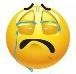 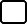 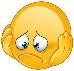 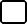 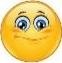 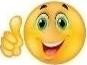 Match the words.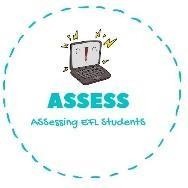 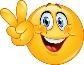 ENGLISH EXAMVocabulary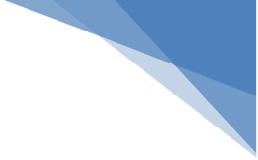 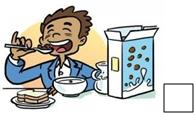 Play	My teethBrush	DressedWake	BreakfastWatch	HomeworkHave a	SleepDo	TVGet	SchoolGo to	UpHave	ShowerGo to	FootballPut the number in the drawings from the previous exercise.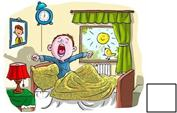 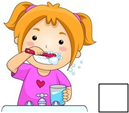 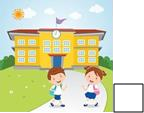 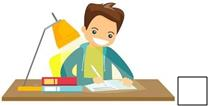 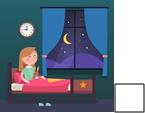 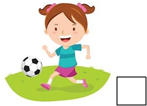 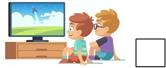 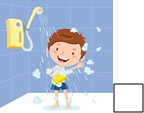 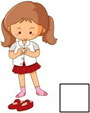 Assessing EFL Students